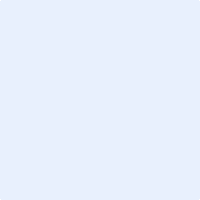 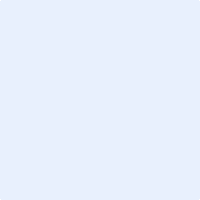 ESPERIENZE LAVORATIVE		Da Mese Anno		Nome dell’azienda		A Mese Anno		Mansione		Città - Paese	Principali occupazioni: 		Da Mese Anno		Nome dell’azienda		A Mese Anno		Mansione		Città - Paese	Principali occupazioni: 		Da Mese Anno		Nome dell’azienda		A Mese Anno		MansioneCittà – Paese 	Principali occupazioni: ISTRUZIONE E FORMAZIONE		Anno			Titolo di Studio		Città - Paese		Università o scuola		Anno			Titolo di Studio		Città - Paese		Università o scuola		Anno			Titolo di Studio		Città - Paese		Università o scuola		Lingue 			Italiano: (Specifica il tuo livello)						Inglese:						Spagnolo:		Software	Word, Excell, Canva, …INTERESSI E ALTRE ATTIVITÀ	Sport, Passioni, Progetti, Volontariato, …Autorizzo il trattamento dei miei dati personali ai sensi dell’art. 13 Dlgs 196 del 30 giugno 2003 e dell’art. 13 GDPR (Regolamento UE 2016/679) ai fini della ricerca e selezione del personale.Firma